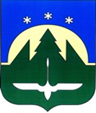 Городской округ Ханты-МансийскХанты-Мансийского автономного округа – ЮгрыДУМА ГОРОДА ХАНТЫ-МАНСИЙСКАРЕШЕНИЕ№ 422-VI РД		                                                         Принято									    24 апреля 2020 годаО внесении изменения в Решение Думы города Ханты-Мансийска          от 28 апреля 2017 года № 113-VI РД «О Положении о сообщении лицами, замещающими муниципальные должности на постоянной основе,                  о получении подарка в связи                           с протокольными мероприятиями, служебными командировками                         и другими официальными мероприятиями, участие в которых связано с исполнением ими должностных полномочий, сдаче                   и оценке подарка, реализации (выкупе) и зачислении средств, вырученных от его реализации»В целях приведения муниципальных правовых актов в соответствие                         с действующим законодательством, на основании пункта 7 части 1 статьи 8.1.1 Закона Ханты-Мансийского автономного округа – Югры от 25 сентября 2008 года № 86-оз «О мерах по противодействию коррупции в Ханты-Мансийском автономном округе – Югре», руководствуясь частью 1 статьи 69 Устава города                            Ханты-Мансийска,Дума города Ханты-Мансийска РЕШИЛА:1.Внести в пункт 2 приложения к Решению Думы города                            Ханты-Мансийска от 28 апреля 2017 года № 113-VI РД «О Положении                          о сообщении лицами, замещающими муниципальные должности на постоянной основе, о получении подарка в связи с протокольными мероприятиями, служебными командировками и другими официальными мероприятиями, участие в которых связано с исполнением ими должностных полномочий, сдаче и оценке подарка, реализации (выкупе) и зачислении средств, вырученных                от его реализации» изменение, заменив слова «замещающими муниципальные должности города Ханты-Мансийска» словами «замещающими муниципальные должности в Думе города Ханты-Мансийска».2.Настоящее Решение подлежит опубликованию в средствах массовой информации.Председатель Думыгорода Ханты-Мансийска				 	                   К.Л. ПенчуковПодписано24 апреля 2020 года